Effektbilder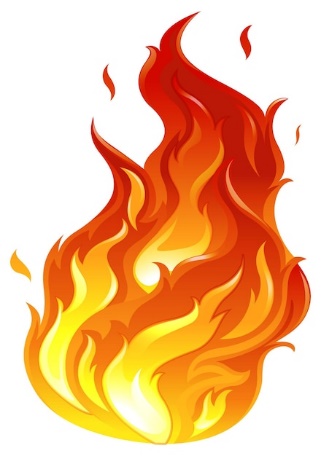 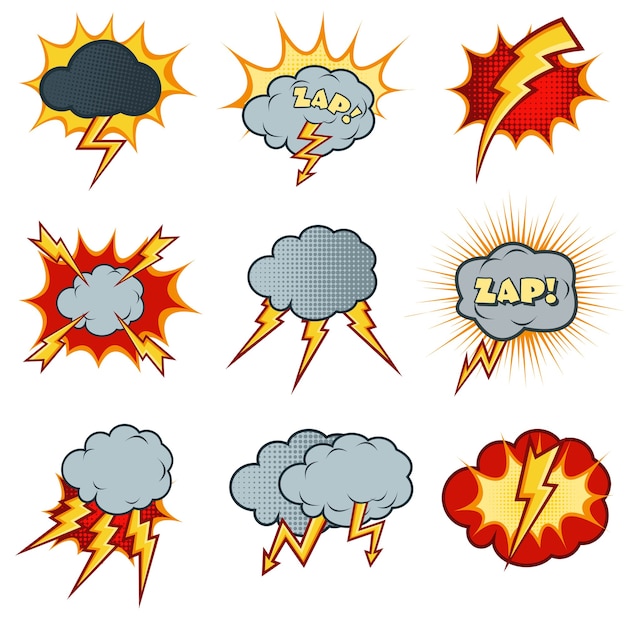 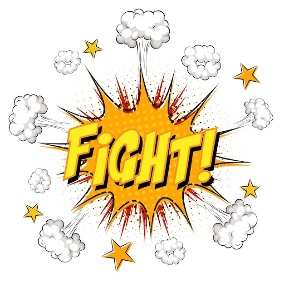 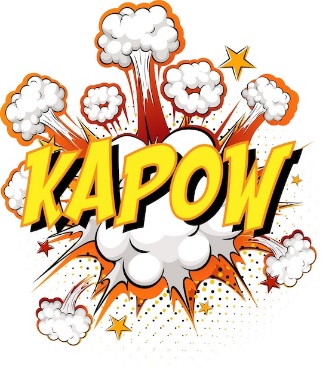 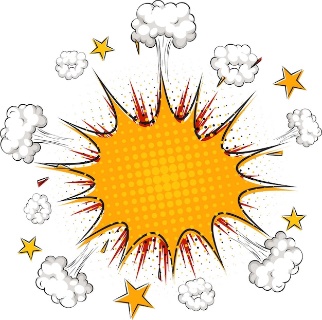 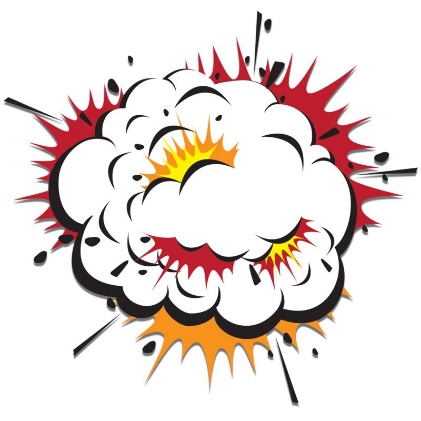 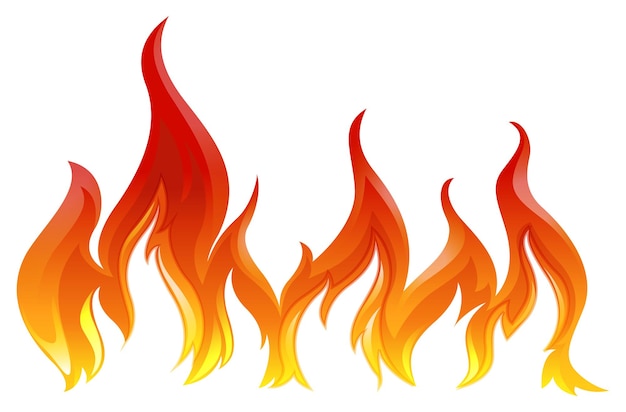 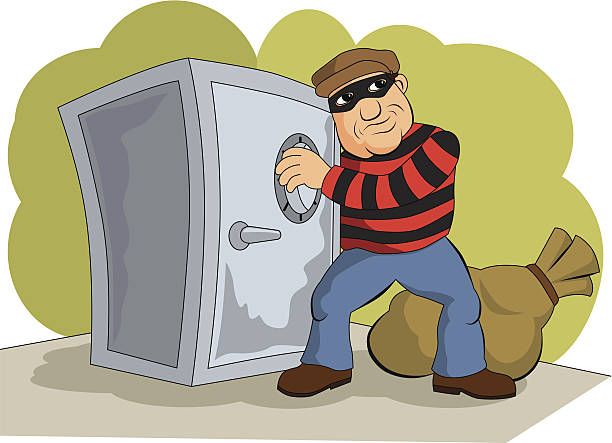 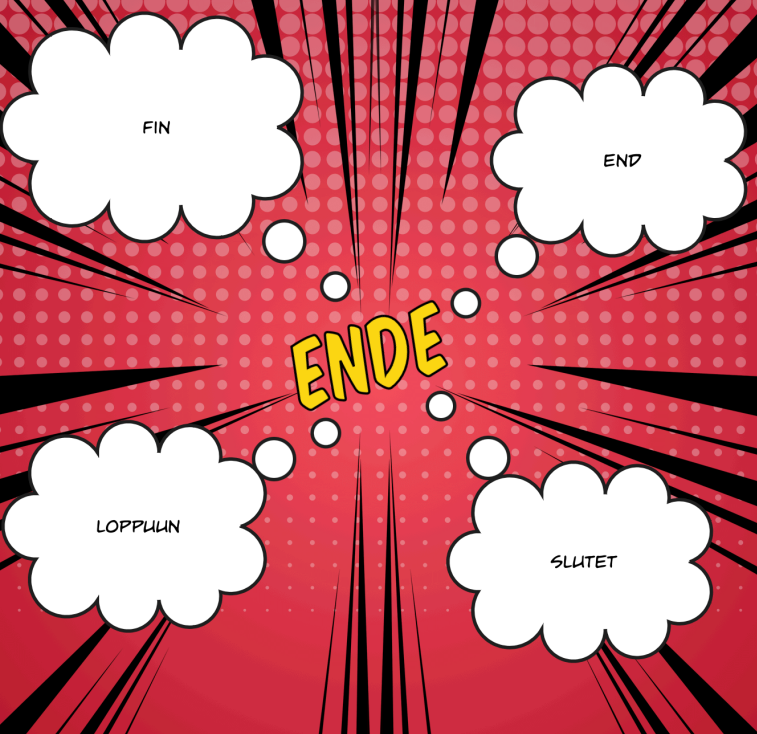 